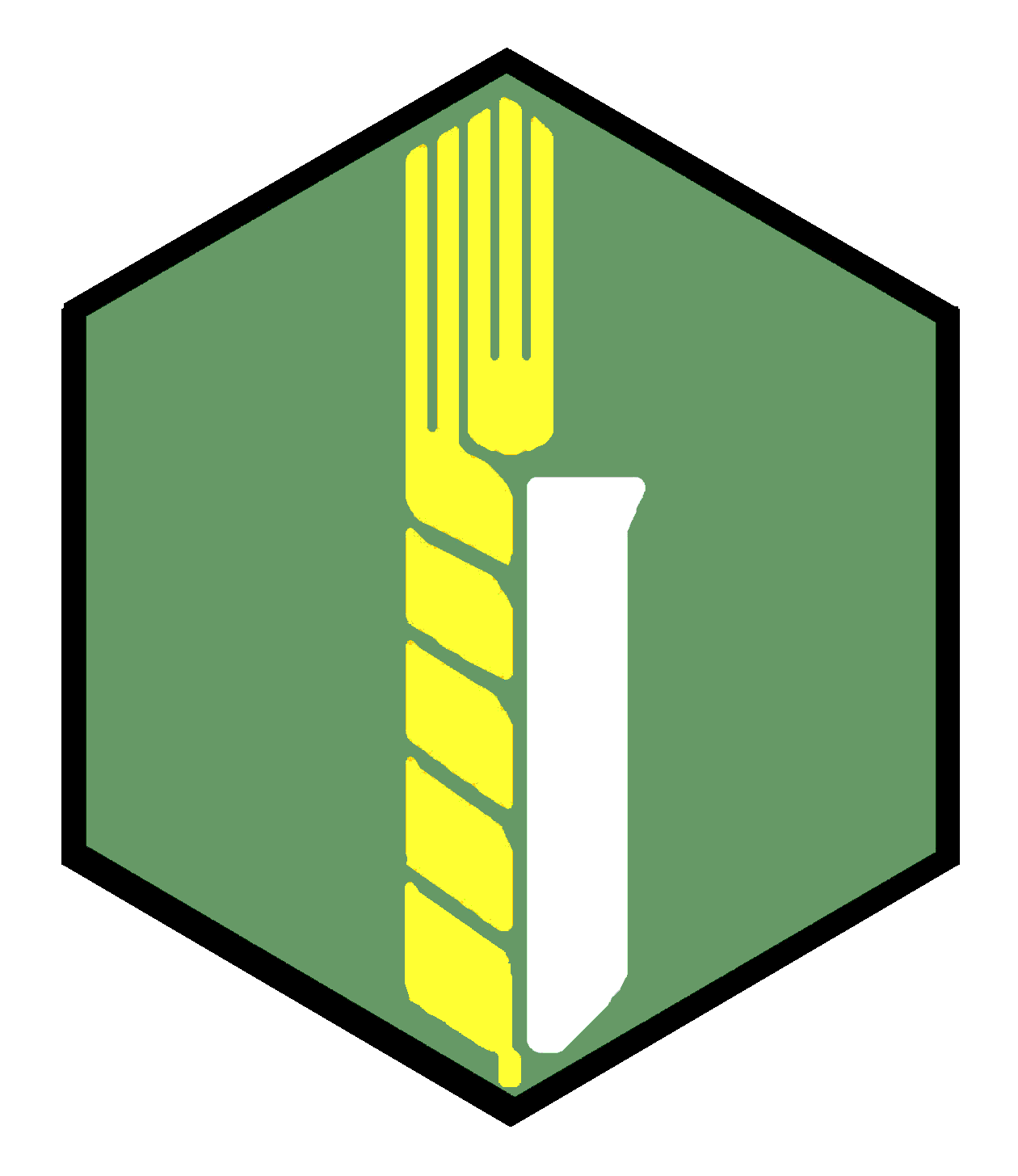 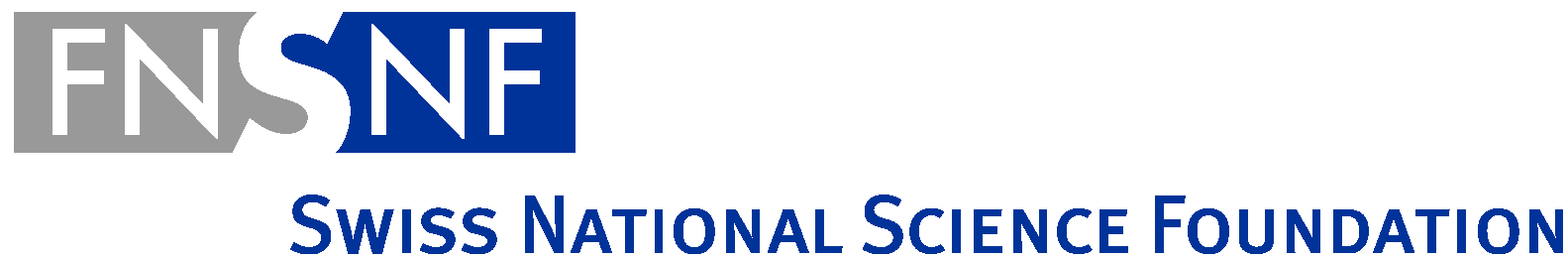 First circularInternational conferenceImproving nutrient use efficiency in agriculture and reducing negative impacts of agriculture on the environmentPrague, Czech Republic, 22 – 23 May 2018Crop Research Institute, Drnovská 507/73, Prague 6, Czech RepublicThe conference is organised within the framework of the SCOPES international project “Improving the knowledge base and infrastructure to enhance the efficiency of nutrient use in agriculture and to reduce the negative impact of agriculture on the environment”.Important dates:Abstract submission deadline: 29 March 2018Registration deadline: 15 April 2018Book your hotel before: 15 April 2018Programme Schedule:21 May 	Arrival and accommodation22 May 	Oral and poster presentations; conference dinner23 May		Field excursion24 May		DepartureTopics:Nutrient management in agricultureNutrient use efficiency in crop productionMethods of soil testing – nutrient status in soils and availability for cropsEnvironmental aspects of agricultural productionRegistration feeThere is no registration fee. The costs of the coffee/tea breaks, buffet lunch, conference dinner and field excursion will be covered for all participants by the FNS-SCOPES project, based on their registration being accepted by the Organizing Committee. Submission of the filled-in registration form is required and should be sent before 15 April 2018 to SCOPES.conference@vurv.czAbstract submission instructionsPlease send abstracts to SCOPES.conference@vurv.cz by 29 March 2018 and mention whether you prefer oral or poster presentation. You will be informed about the acceptance of your presentation by 6 April 2018. If you have any questions feel free to contact: Martina Eiseltová (eiseltova@vurv.cz).Please use the following abstract format: Font Times RomanTitle 14 pt. Bold, Left alignedAuthors 12 pt., a presenting author underlined, Left alignedAffiliation 10 pt. Italics, Left alignedText 12 pt., max. 400 words, one A4 page, in EnglishScientific CommitteePavel Čermák, Crop Research Institute, Prague, Czech RepublicJovan Crnobarac, Faculty of Agriculture, University of Novi Sad, SerbiaMartina Eiseltová, Crop Research Institute, Prague, Czech RepublicGabriela Mühlbachová, Crop Research Institute, Prague, Czech RepublicEvan Rroco, Agriculture University of Tirana, AlbaniaSokrat Sinaj, Agroscope-Changins, SwitzerlandOrganizing CommitteePavel Čermák, Crop Research Institute, Prague, Czech RepublicMartina Eiseltová, Crop Research Institute, Prague, Czech RepublicGabriela Mühlbachová, Crop Research Institute, Prague, Czech RepublicSokrat Sinaj, Agroscope-Changins, SwitzerlandKeynote speakerProf. Christine Watson, Scotland’s Rural College – SRUC, UKAccommodationWe recommend that you stay at the Hotel Meritum http://www.hotelmeritum.com/, Staré nám. 14/8, 161 00 Praha 6 – Ruzyně. The hotel is located ca. 15 mins walk from the Crop Research Institute, where the conference will be held. For the Meritum hotel reservation, please send e-mail to hotelmeritum@hotelmeritum.com, and use the password VURV when booking. You will receive a confirmation from the hotel by e-mail. Important notice: Please reserve your hotel room before 15 April 2018 (after that date the room availability cannot be guaranteed). The room reservation has to be guaranteed by credit card. Single room, including breakfast and taxes:			CZK 1270/night (approx. 55 EUR)Double/Twin room, including breakfast and taxes: 		CZK 1730/night (approx. 70 EUR)Triple room, including breakfast and taxes:			CZK 2170/night (approx. 90 EUR)Hotel payment will be charged at the checkout and is possible in cash (Euros, Czech Crowns) or by credit card. There is a car park at the hotel, if you require a parking place, ask the hotel when booking your accommodation.Cancellation PolicyIf cancelled up to 1 day before the date of arrival, no fee will be charged.
If cancelled later or in case of no-show, 100 percent of the first night will be charged.Transport from the Airport in Prague to the Institute and the hotel MeritumThere is a direct bus no. 191 that will take you to the Crop Research Institute (get off at the bus stop Ciolkovského). To get to the hotel you have to change at Ciolkovského and take a bus no. 225 in the opposite direction. The bus timetable, including as map, can be found here. Search the destination from Airport to Ciolkovského (for the Institute) and Airport-Staré náměstí (for the hotel Meritum).